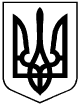 УКРАЇНАВИКОНАВЧИЙ КОМІТЕТ ВЕРХНЬОДНІПРОВСЬКОЇ МІСЬКОЇ РАДИКАМ’ЯНСЬКОГО РАЙОНУ ДНІПРОПЕТРОВСЬКОЇ ОБЛАСТІРІШЕННЯ:«Про розгляд звернення служби у справах дітей Верхньодніпровської РДА про постановку гр. Іванової В. В., гр. Пашанової А. М., Глазунової (Литовченко) Л. Е., гр.Глазунова О. Е., гр. Вініченко Д. А. на квартирний облік; розгляд звернення гр. Лисіч О. І. про постановку на квартирний облік»Розглянувши звернення служби у справах дітей Верхньодніпровської РДА про постановку на квартирний облік громадян, які потребують поліпшення житлових умов в м. Верхньодніпровську гр. Іванової В. В., гр. Пашанової А. М., гр. Глазунової (Литовченко) Л. Е., гр. Глазунова О. Е., гр. Вініченко Д. А., та звернення гр. Лисіч О. І., а також надані документи, постанову житлової комісії, керуючись Житловим кодексом України, та  Законом України «Про місцеве самоврядування», виконавчий комітет Верхньодніпровської міської ради,- ВИРІШИВ:До квартирного обліку громадян, які потребують поліпшення житлових умов в м. Верхньодніпровську включити:1.1 гр. Пашанову Анастасію Миколаївну, 2002 р. н., під №143 загальної черги та під №28 позачергової черги на отримання житла в загальному складі сім’ї – 1 чол..1.2 гр. Литовченко Любов Едуардівну, 2000 р. н., під №144 загальної черги та під №29 позачергової черги на отримання житла в загальному складі сім’ї – 2 чол..1.3 гр. Глазунову Олександру Едуардівну, 2002 р. н., під №145 загальної черги та під №30 позачергової черги на отримання житла в загальному складі сім’ї – 1 чол..1.4 гр. Лисіч Олександру Ігорівну, 2000 р. н., під №146 загальної черги та під №31 позачергової черги на отримання житла в загальному складі сім’ї – 1 чол.. Надати обґрунтоване роз’яснення щодо підстав та умов постановки на квартирний облік:гр. Вініченку Денису Андрійовичу, 2000 р. н.гр. Івановій Вірі Володимирівні, 1999 р. н.Зобов’язати головного спеціаліста з питань житлово – комунального господарства та квартирного обліку Стронську О. Ю. внести відповідні зміни до облікових справ, повідомити заявників про прийняте рішення.Контроль за виконанням даного рішення покладається на постійну депутатську комісію з гуманітарних питань.Верхньодніпровськийміський голова                                                                                    Г. М. Лебідьм. Верхньодніпровськ13 січня 2021 рік                                                                №4Стронська, 05658/60501